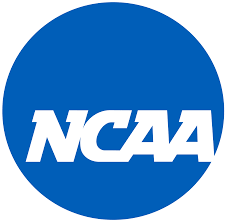 Sugar-Salem High School Approved Course List 2018-2019:Potential Schedule for a Prospective College AthleteThe following list of courses are course you must take.  Some are already required for graduation; some are classes you will take as electives. The bottom line is, for Div. I Schools, you need 32 courses, for Div II, 28 courses from this list. This schedule is only a suggestion: you may take more math during your junior year, as shown below, if you wish (it is not required but highly suggested to be qualified) Math your senior year is state required.  It is your choice; you just have to have the correct number of courses finished before graduation.Students must come and visit with the counseling office to make sure you are NCAA qualified. It is the student’s responsibility to make sure they are registered for the correct classes.TO DO LIST TIMELINEGet Ready. Get Set. Go!Grade 9Ask your counselor for a list of your high school’s NCAA core courses to make sure you take the right classes.Grade 10Register with the NCAA Eligibility Center at eligibilitycenter.org.Grade 11Check with your counselor to make sure you will graduate on time with the required number of NCAA core courses.Take the ACT or SAT and submit your scores to the NCAA using code 9999.At the end of the year, ask your counselor to upload your official transcript to the NCAA Eligibility Center.Grade 12Finish your last NCAA core courses.Take the ACT or SAT again, if necessary, and submit your scores to the NCAA using code 9999.Complete all academic and amateurism questions in your NCAA Eligibility Center account at eligibilitycenter.org.After you graduate, ask your counselor to submit your final official transcript with proof of graduation to the NCAA Eligibility Center.Please see the following link for assistance:http://www.ncaa.org/student-athletes/future/eligibility-center NATURAL/ PHYSICAL SCIENCE (4 Courses) Physical Science A, BBiology Zoology Human Biology  Environmental Science Chemistry I A, B Anatomy / Physiology A, B Forensic Science Geology 101 & 104 DCMATHEMATICS (6 Courses) Extended Algebra A, B, C (1CR)Algebra I A, BExtended Geometry A, B, C (1CR)Geometry A, BAlgebra II A, BPre-Calculus/ Trig A, BMath 143 & 144Calculus A, B, C(Math 170)ENGLISH (8 Courses) English I A, BEnglish II A, BEnglish III A, BEnglish IV A, BPre AP English III AP English IV DebateSpeech & Communications Communications 101 DCEnglish 101 and 102Advanced SpeechADDITIONAL CORE COURSES Chinese AChinese BSpanish*Div 1 Requirements:Natural/ Physical Science= 4Mathematics= 6English= 8Social Science= 4 Additional (Math, Natural/Physical, English)= 2Additional Courses= 8SOCIAL SCIENCE (4 Courses)US History I A, B US History II A, B U.S. Government A, B Economics                          Psychology 101 *= not always offered at SSHS Freshman YearPhysical Science A Physical Science BEnglish I AEnglish I BSpeech & CommunicationsAlgebra I A	or	Geometry AAlgebra I B		Geometry BSophomore YearEnglish II AEnglish II BU.S. History I A 	U.S. History I BBiologyHuman BiologyGeometry A		or 	Algebra II AGeometry B			Algebra II BJunior YearEnglish III A 		or	Pre AP English III AEnglish III B			Pre AP English III BU.S. History II A  	U.S. History II BPre Calc/ Trig A       or     Math 143   or year offPre Calc/ Trig B       or      Math 144  or year offTwo Science courses from the list below:Zoology Environmental Science AChemistry A & Chemistry B (2)Anat & Phys A & Anat and Phys B (2)Geology 101 & Geology 104 DC Forensics Senior YearEnglish IV AEnglish IV BUS Government AUS Government BEconomicsPre Calc/ Trig A   or  Math 143 or Calc APre Calc/ Trig B   or    Math 144 or Calc B 4 courses (Div I) from the list to the right or1 course (Div II) from the list to the right Additional Core Courses Additional Math Additional English Additional  Natural/ Physical Science 